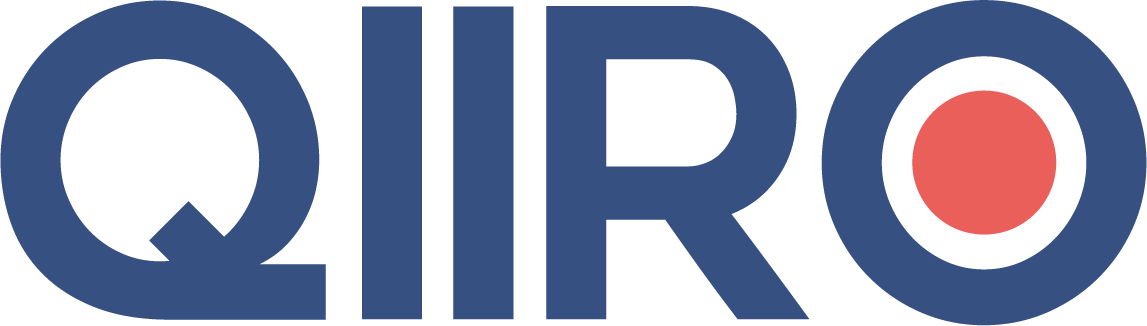 QIIRO vous propose des modèles de documents juridiques éprouvés, à jour des dernières réformes et règlementations en vigueur. Néanmoins, nos modèles restent généraux et nécessitent d’être adaptés.  En cas de doute sur la rédaction ou les conséquences juridiques de l’un de nos modèles de documents, nous vous recommandons l’accompagnement par un professionnel du droit. Avenant au contrat de bailLoi № 89-462 du 6 juillet 1989 tendant à améliorer les rapports locatifs et portant modification de la loi n°86-1290 du 23 décembre 1986Objet de la modification : Changement de Locataire. Attention : vous pouvez modifier l’objet de la modification en fonction de vos changements. Veillez toutefois à ce que ces changements soient légalement permis et faire dans le respect de la loi en vigueur. LE BAILLEUR :  Ci après dénommé « LE BAILLEUR », Dénommé(s) ci après « LE MANDATAIRE »,LE(S) LOCATAIRE(S) :Nom : (Nom du locataire)Adresse : (Adresse)CP     : (Code postale)Ville :     (Ville) Téléphone : (Téléphone)  Né(e) le : (Date de naissance)à   : (Ville)Nationalité : (Nationalité)(Ajouter le nom des autres locataires si besoin) Dénommé(s) ci après « « LE LOCATAIRE », Le contrat de location initialement établi le (Date) entre les parties nommées ci-dessus est ainsi modifié : Objet de la modification : Changement de locataire (s). Rappel : vous pouvez modifier l’objet de la modification en fonction de vos changements. Veillez toutefois à ce que ces changements soient légalement permis et faire dans le respect de la loi en vigueur. Sera partie prenante à compter du (Date) bail en tant que « Locataire » à la place de       et s’engage à respecter les obligations et clauses prévues par le bail.Est donc dégagé de toute responsabilité vis-à-vis dudit logement.Les autres dispositions contrat restent inchangées.Fait à (Ville), le (Date),En (Nombre d’exemplaires) exemplaires originaux dont un remis à chacune des parties qui le reconnaît. Signatures précédées de la mention « lu et approuvé »LE(S) BAILLEUR(S)   			LE(S) BAILLEUR(S)   Signatures précédées  			Signatures précédées de la mention 				de la mention « lu et approuvé » 				« lu et approuvé »LE MANDATAIRE Signatures précédées  			de la mention 				« lu et approuvé » 		SCI : (Nom de la SCI)Nom : (Nom Prénom du bailleur)Adresse : (Adresse) CP : (Code postal)Ville : (Ville)SCI : (Nom de la SCI)Nom : (Nom Prénom du bailleur)Adresse : (Adresse) CP : (Code postal)Ville : (Ville)SCI : (Nom de la SCI)Nom : (Nom Prénom du bailleur)Adresse : (Adresse) CP : (Code postal)Ville : (Ville)Le MANDATAIRE :Nom : (Nom Prénom du bailleur)Adresse : (Adresse) CP : (Code postal)Ville : (Ville)